Başvuru formunun Arial 10 yazı tipinde, her bir konu başlığında verilen açıklamalar gözönünde bulundurularak hazırlanması ve toplam 25 sayfayı geçmemesi beklenir. Değerlendirme projenin özgün değeri, yöntemi ve proje ekibinin ilgili proje konusundaki yetkinliği dikkate alınarak yapılacaktır. (*) Doğrudan insan veya hayvanlar üzerinde yapılacak çalışmalar için ilgili birimden etik kurul onay kararının alınması zorunludur.6. PROJE YÖNETİMİ6.1 İŞPAKETLERİ: Projenin işpaketleri (İP) gerçekçi, izlenebilir ve ölçülebilir hedefler içermelidir. İşpaketleri oluşturulurken birbirleri ile ilişkilendirilmeleri beklenmektedir. İP’nin durumunun izlenebilmesi için herbir İP’nin hedefi, başarı ölçütü ve ara çıktısı/çıktıları somut bir şekilde belirtilir.Aşağıdaki işpaketi tablosu herbir işpaketi için ayrı ayrı hazırlanmalıdır. İşpaketi sayısına göre tablo satır sayısı arttırılabilir. Literatür taraması, rapor hazırlanması, yayın hazırlanması vb. faaliyetler proje yürütülürken gerçekleştirilecek araştırmalar olmadığından işpaketleri olarak yazılmamalıdır. (*) Tabloya iş paketlerinin sayısına uygun olarak satır eklenebilir ve satırlar genişletilebilir.6.2 RİSK YÖNETİMİ: Projenin başarısını olumsuz yönde etkileyebilecek riskler ve bu risklerle karşılaşıldığında projenin başarıyla yürütülmesini sağlamak için alınacak tedbirler (B Planı) ilgili iş paketleri belirtilerek Risk Yönetimi Tablosu’nda ifade edilir. B planlarının uygulanması projenin temel hedeflerinden sapmaya yol açmamalıdır.RİSK YÖNETİMİ TABLOSU (*)(*) Tabloya iş paketlerinin sayısına uygun olarak satır eklenebilir ve satırlar genişletilebilir.8. KURUMUN ARAŞTIRMA OLANAKLARI: Bu bölümde projenin yürütüleceği birimlerde ve Üniversitemizde var olup projede kullanılacak olan altyapı olanakları belirtilmelidir.9. BÜTÇE KALEMLERİ GEREKÇESİ: Talep edilen parasal desteğin her bir kalemi için ayrıntılı gerekçe verilmelidir. Benzer nitelikte olan düşük bedelli kimyasal veya kırtasiye gibi ortak kullanım amacına sahip tüketim malzemeleri gruplanarak ortak gerekçelendirilebilir.Seyahat dışındaki tüm harcama kalemleri için teknik şartname dosyası ile proforma fatura veya teklif mektupları online başvuru sistemine eklenmelidir. Kabul edilen projeler için, teknik şartname ve proforma fatura veya teklif mektuplarının asıllarının birime teslim edilmesi gereklidir.10. PROJE YÜRÜTÜCÜSÜNÜN HALEN YÜRÜTMEKTE OLDUĞU DİĞER PROJELER (varsa): Bu ksımda proje konusu ile ilişkili olan yürüyen ya da başvurusu yapılmş ve değerlendirme sürecinde olan projeler ile ilgili bilgi verilmelidir.
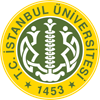 T.C. İstanbul ÜniversitesiBilimsel Araştırma Projeleri Koordinasyon BirimiARAŞTIRMA BAŞLANGIÇ DESTEK PROJESİ (ABDEP) BAŞVURU FORMUProjenin BaşlığıProje YürütücüsüAraştırmacı(lar)Proje TürüProje Grubu(   ) Fen ve Mühendislik Bilimleri      (   ) Tıp ve Sağlık Bilimleri      (   ) Sosyal Bilimler1. ÖZET: Projenin kapsamı, yöntemi, konunun özgün değeri ve beklenen sonuçlar kısaca belirtilmelidir. Proje özetinin 150-300 sözcük arasında olması beklenir.Anahtar Kelimeler: Project Title:ABSTRACT:Keywords:  2. PROJE ÖNERİSİNİN PROJE YÜRÜTÜCÜSÜNÜN KARİYERİNE SAĞLAYACAĞI KATKI  Tamamlanan tez çalışmaları adları ve özeti verilerek, bu proje ile araştırmacının kariyerinin gelişimine nasıl katkı sağlanacağı belirtilmelidir. 3. ÖZGÜN DEĞER: Özgün değer yazılırken projenin bilimsel niteliği, farklılığı ve yeniliği, hangi eksikliği nasıl gidereceği veya hangi soruna nasıl bir çözüm geliştireceği ve/veya ilgili bilim veya teknoloji alan(lar)ına kavramsal, kuramsal ve/veya metodolojik olarak ne gibi evrensel özgün katkılarda bulunacağı literatüre atıf yapılarak açıklanır. Araştırmanın dayandığı hipotez(ler) ve konunun önemi literatüre atıfta bulunarak açıkça ortaya konulmalıdır.  Dikkate alınan literatür kaynak gösterilmeli ve listelenmelidir.4. AMAÇ ve HEDEFLER: Proje önerisinin amacı ve hedefleri açık, ölçülebilir, gerçekçi ve proje süresince ulaşılabilir nitelikte olacak şekilde yazılmalıdır.5. YÖNTEM*: Araştırmanın amaç ve hedefleri ile uyumlu olarak, incelenmek üzere seçilen parametreler sıralanmalıdır. Bu parametrelerin incelenmesi için uygulanacak yöntem ile kullanılacak materyal ayrıntılı bir şekilde tanımlanmalıdır. Yapılacak ölçümler (ya da derlenecek veriler), kurulacak ilişkiler ayrıntılı biçimde ilgili literatüre atıf yapılarak anlatılmalıdır. Proje önerisinde herhangi bir önçalışma yapıldıysa bunların sunulması beklenir. Yöntemlerin sunulan iş paketleri ile ilişkilendirilmesi gerekir.İŞ PAKETİ (İP) TABLOSUİŞ PAKETİ (İP) TABLOSUİŞ PAKETİ (İP) TABLOSUİP No: 01İP Adı: İP Adı: İP Dönemi (...-.. aylar)Proje başvurusunun BAPSİS’teki Çalışma Takviminde sunulan ile aynı olmalıdır(...-.. aylar)Proje başvurusunun BAPSİS’teki Çalışma Takviminde sunulan ile aynı olmalıdırİP Hedefi:İP Hedefi:İP Hedefi:İP Kapsamında Yapılacak İşler/Görevler:1.1. 1.2. İP Kapsamında Yapılacak İşler/Görevler:1.1. 1.2. Kim(ler) Tarafından Gerçekleştirileceği(*)1.1. 1.2. İP’nin Başarı Ölçütü: Her bir işpaketinin hangi kriterleri sağladığında başarılı sayılacağı gerçekçi, ölçülebilir ve izlenebilir şekilde nitel ve/veya nicel olarak belirtilmelidir.1.1. 1.2.1.3. İP’nin Başarı Ölçütü: Her bir işpaketinin hangi kriterleri sağladığında başarılı sayılacağı gerçekçi, ölçülebilir ve izlenebilir şekilde nitel ve/veya nicel olarak belirtilmelidir.1.1. 1.2.1.3. İP’nin Başarı Ölçütü: Her bir işpaketinin hangi kriterleri sağladığında başarılı sayılacağı gerçekçi, ölçülebilir ve izlenebilir şekilde nitel ve/veya nicel olarak belirtilmelidir.1.1. 1.2.1.3. Öngörülen Ara Çıktılar: İP için öngörülen ve başarı ölçütünün gerçekleşeceğini somut olarak gösteren (analiz/ölçüm sonucu, ham veri, yazılım, anket formu, vb.) ara çıktılara ilişkin bilgi verilir.1.1.	1.2.Öngörülen Ara Çıktılar: İP için öngörülen ve başarı ölçütünün gerçekleşeceğini somut olarak gösteren (analiz/ölçüm sonucu, ham veri, yazılım, anket formu, vb.) ara çıktılara ilişkin bilgi verilir.1.1.	1.2.Öngörülen Ara Çıktılar: İP için öngörülen ve başarı ölçütünün gerçekleşeceğini somut olarak gösteren (analiz/ölçüm sonucu, ham veri, yazılım, anket formu, vb.) ara çıktılara ilişkin bilgi verilir.1.1.	1.2.İP No: 02İP Adı: İP Adı: İP Dönemi (...-.. aylar)Proje başvurusunun BAPSİS’teki Çalışma Takviminde sunulan ile aynı olmalıdırProje başvurusunun BAPSİS’teki Çalışma Takviminde sunulan ile aynı olmalıdırİP Hedefi:İP Hedefi:İP Hedefi:İP Kapsamında Yapılacak İşler/Görevler:1.1. 1.2. İP Kapsamında Yapılacak İşler/Görevler:1.1. 1.2. Kim(ler) Tarafından Gerçekleştirileceği(*)1.1. 1.2. İP’nin Başarı Ölçütü: Her bir işpaketinin hangi kriterleri sağladığında başarılı sayılacağı gerçekçi, ölçülebilir ve izlenebilir şekilde nitel ve/veya nicel olarak belirtilmelidir.1.1. 1.2.1.3. İP’nin Başarı Ölçütü: Her bir işpaketinin hangi kriterleri sağladığında başarılı sayılacağı gerçekçi, ölçülebilir ve izlenebilir şekilde nitel ve/veya nicel olarak belirtilmelidir.1.1. 1.2.1.3. İP’nin Başarı Ölçütü: Her bir işpaketinin hangi kriterleri sağladığında başarılı sayılacağı gerçekçi, ölçülebilir ve izlenebilir şekilde nitel ve/veya nicel olarak belirtilmelidir.1.1. 1.2.1.3. Öngörülen Ara Çıktılar: İP için öngörülen ve başarı ölçütünün gerçekleşeceğini somut olarak gösteren (analiz/ölçüm sonucu, ham veri, yazılım, anket formu, vb.) ara çıktılara ilişkin bilgi verilir.1.1.	1.2.Öngörülen Ara Çıktılar: İP için öngörülen ve başarı ölçütünün gerçekleşeceğini somut olarak gösteren (analiz/ölçüm sonucu, ham veri, yazılım, anket formu, vb.) ara çıktılara ilişkin bilgi verilir.1.1.	1.2.Öngörülen Ara Çıktılar: İP için öngörülen ve başarı ölçütünün gerçekleşeceğini somut olarak gösteren (analiz/ölçüm sonucu, ham veri, yazılım, anket formu, vb.) ara çıktılara ilişkin bilgi verilir.1.1.	1.2.İP NoEn Önemli Risklerin TanımıAlınacak önlemler (B Planı)III7. YAYGIN ETKİ: Projenin başarıyla gerçekleştirilmesi sonucunda bilimsel birikime, ulusal ekonomiye ve toplumsal refaha yapılabilecek katkılar ve sağlanabilecek yararlar tartışılmalı, elde edilmesi umulan sonuçlardan kimlerin ne şekilde yararlanabileceği belirtilmelidir.7.1. Projeden Elde Edilmesi Öngörülen Çıktılara İlişkin BilgilerBilimsel/Akademik Çıktılar (Bildiri, Makale, Kitap Bölümü, Kitap vb.):Ekonomik/Ticari/Sosyal Çıktılar (Ürün, Prototip, Patent, Faydalı Model, Telife Konu Olan Eser, Spin-off/Start- up Şirket vb.):Araştırmacı Yetiştirilmesine Yönelik Çıktılar (Yüksek Lisans/Doktora/Tıpta Uzmanlık Tezleri):7.2. Projeden Elde Edilmesi Öngörülen Etkilere İlişkin BilgilerToplumsal/Kültürel Etki (Yaşam Kalitesine Katkı, Sürdürülebilir Çevre ve Enerjiye Katkı, Refah veya Eğitim Akademik Etki (Ulusal/Uluslararası Ar-Ge İşbirlikleri, Araştırmacı Sayısındaki ve Niteliğindeki Değişim, Üniversite- Sanayi İşbirliklerine Katkı vb.): Seviyesinin İyileştirilmesine Katkı, ülke ya da Dünya Düzeyinde Önemli Bir Sosyal Soruna Getirilecek Çözümler vb.): Ekonomik Etki (Potansiyel Sektörel Uygulama Alanları, Küresel Pazar Öngörüleri, İstihdam Katkısı,Rekabetçilik (İhracata Etkisi, İthal İkamesi, Yeni Firmaların Oluşumu, Yabancı Sermaye Yatırımının Tetiklenmesi vb.)): Kuruluşta Bulunan Altyapı/Ekipman Türü, Modeli(Laboratuvar, Araç, Makine-Teçhizat, vb.)Projede Kullanım AmacıDemirbaş (Cihaz)Demirbaş (Cihaz)Tanımı/AdıGerekçesi1-2-Bilgisayar ve Bilgisayar Parçası alımlarıBilgisayar ve Bilgisayar Parçası alımlarıTanımı/AdıGerekçesi1-2-Sarf Malzeme (Tüketime Yönelik Malzemeler gruplandırılarak verilebilir)Sarf Malzeme (Tüketime Yönelik Malzemeler gruplandırılarak verilebilir)Tanımı/AdıGerekçesi1-2-Kırtasiye Alımları Kırtasiye Alımları Tanımı/AdıGerekçesi1-Yolluk Yevmiye  (Araştırma amaçlı çalışma,arazi çalışması veya kongre katılımı)Yolluk Yevmiye  (Araştırma amaçlı çalışma,arazi çalışması veya kongre katılımı)Tanımı/AdıGerekçesi1-Hizmet Alımı (Bakım-onarım, araç kiralama, canlı hayvan ve yem alımı, anket, istatistik hizmeti, proje kapsamıyla uyumlu eğitim ve sertifika programı katılımı, açık erişimli dergide yayın ücreti, yazılım alımı vb.).  Yayınlar için yabancı dil düzenlemesi kapsam dışındadır.Hizmet Alımı (Bakım-onarım, araç kiralama, canlı hayvan ve yem alımı, anket, istatistik hizmeti, proje kapsamıyla uyumlu eğitim ve sertifika programı katılımı, açık erişimli dergide yayın ücreti, yazılım alımı vb.).  Yayınlar için yabancı dil düzenlemesi kapsam dışındadır.Tanımı/AdıGerekçesi1-PROJE ADIDESTEKLEYEN KURUMBÜTÇEBAŞVURULAN PROJEDEN FARKIPROJE BAŞVURUSU KONTROL LİSTESİ PROJE BAŞVURUSU KONTROL LİSTESİ AVESİS sayfanız güncel mi? Eksiksiz olarak doldurulan bu Proje Başvuru formu (ABDEP), BAPSİS proje başvuru sisteminde dosya eklentilerine yüklendi mi?        İlgili Etik Kuruldan alınan etik kurul belgesi (24 aydan eski olmayan, proje kapsamıyla uyumlu ve BAP Koordinasyon Birimine düzenlenmiş) eklendi mi? (Gerekli ise)Proje başvurusunda Çalışma Takvimi ve İş Paketlerinden Sorumlu Araştırmacı Yüzdeleri oluşturuldu mu?Proje yürütücüsü olan öğretim elemanı ya da Dr. Öğretim Üyesinin;Doktora Mezuniyet Belgesi veya İlgili fakülteden onaylı Uzmanlık/Sanatta yeterlik Mezuniyet belgesi BAPSİS dosya eklentilerine yüklendi mi?Proje yürütücüsü olan öğretim elemanının ya da Dr. Öğretim Üyesinin;
Doktora, eczacılık ve diş hekimliğnde uzmanlık, sanatta yeterlik öğrenimlerinden mezun olduktan sonraki üç (3) yıl veyaTıpta uzmanlığın tamamladığı tarihten itibaren beş (5) yıldan daha uzun süre geçmemiş olduğu dikkate alındı mı?İÜ BAP Koordinasyon Birimi’ne düzenlenmiş, proforma ya da fiyat teklifi ibareleri içeren firma tarafından imzalı ve  kaşeli  proforma faturalar BAPSİS dosya eklentilerine yüklendi mi?düzenlenmiş, proforma ya da fiyat teklifi ibareleri içeren firma tarafından imzalı ve kaşeli proforma faturalar ya da e-fatura dosya eklentilerine yüklendi mi?Araç kiralamalarda ilgili websitesinden alınacak hizmetin belgelendirmesi yeterlidir.Kurumiçi hizmet alımlarında websitesinden alınacak tek teklif yeterlidir.Devlet kurumlarından alınacak hizmet alımlarında tek teklif yeterlidir.Talep edilecek Tüketim Malzemeleri,Hizmet Alımları ve Demirbaş kalemleri için (Yolluk-yevmiye ve  personel çalıştırma  bütçe türü için gerek yoktur) hazırlanan Teknik Şartname BAPSİS dosya eklentilerine eklendi mi?Talep edilen bütçelere KDV’ye eklendi mi?İÜ bünyesindeki kurum/kuruluşlardan alınacak Hizmet Alımları için KDV oranı %0 olarak düzenlendi mi? İlgili hizmetlere https://bap.istanbul.edu.tr/tr/content/laboratuvar-analiz-hizmetleri/ adresinden erişilebilir.